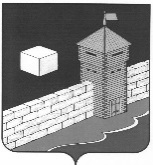 АДМИНИСТРАЦИЯ КОЕЛГИНСКОГО СЕЛЬСКОГО ОСЕЛЕНИЯП  О  С  Т  А  Н  О  В  Л  Е  Н  И  Е                                                    Об утверждении Программы профилактикирисков причинения вреда (ущерба)охраняемым законам ценностям при проведении муниципального контроляв сфере благоустройства на 2022 год. В соответствии с Федеральным законом от 06.10.2003 № 131-ФЗ «Об общих принципах организации местного самоуправления в Российской Федерации»,  в целях реализации Федерального закона от 31.07.2020 № 348-ФЗ «О государственном контроле (надзоре) и муниципальном контроле в Российской Федерации», Решением Совета депутатов Коелгинского сельского поселения от 25.10.2018 г. № 140 «Об утверждении Положения о муниципальном контроле в сфере благоустройства», администрация Коелгинского сельского поселения ПОСТАНОВЛЯЕТ:         1.   Утвердить Программу профилактики рисков причинения вреда (ущерба) охраняемым законам ценностям при проведении муниципального контроля в сфере благоустройства на 2022 год (Приложение 1). 2. Разместить настоящее постановление на официальном сайте Еткульского муниципального района на странице Коелгинского сельского поселения.3. Контроль за исполнением настоящего постановления оставляю за собой.Глава Коелгинскогосельского поселения                                                                             В.А. Томм Программа профилактики рисков причинения вреда (ущерба) охраняемым законам ценностям при проведении муниципального контроля в сфере благоустройства на 2022 год. 1. Анализ текущего состояния осуществления муниципального контроля в сфере благоустройства.Настоящая программа разработана в соответствии со статьей 44 Федерального закона от 31 июля 2021 г. № 248-ФЗ «О государственном контроле (надзоре) и муниципальном контроле в Российской Федерации», постановлением Правительства Российской Федерации от 25 июня 2021 г. 
№ 990 «Об утверждении Правил разработки и утверждения контрольными (надзорными) органами программы профилактики рисков причинения вреда (ущерба) охраняемым законом ценностям» и предусматривает комплекс мероприятий по профилактике рисков причинения вреда (ущерба) охраняемым законом ценностям при осуществлении муниципального земельного контроля на территории Еткульского муниципального района.1.1. Муниципальный контроль в сфере благоустройства на территории Коелгинского сельского поселения осуществляется посредством профилактики нарушений обязательных требований, организации и проведения контрольных (надзорных) мероприятий, принятия предусмотренных законодательством Российской Федерации мер по пресечению, предупреждению и (или) устранению последствий выявленных нарушений обязательных требований.1.2. Предметом муниципального контроля в сфере благоустройства является соблюдение правил благоустройства территории Коелгинского сельского поселения.1.3. Объектами муниципального контроля в сфере благоустройства являются объекты: придомовая территория; территория индивидуальной застройки; малые архитектурные формы; ограждения и иные ограничивающие устройства; уличное техническое оборудование; игровое и спортивное оборудование; детские площадки; спортивные площадки; зоны отдыха; площадки автостоянок; парки; скверы и иные зеленые зоны; водные объекты; контейнерные площадки.Система управления рисками при осуществлении муниципального контроля в сфере благоустройства не применяется.1.4. Данные о проведенных в 2020-2021 году мероприятиях по муниципальному контролю в сфере благоустройства на территории Коелгинского сельского поселения.1.5. В 2020-2021г.г. правонарушений в сфере благоустройства не выявлено.1.6. Рисками, возникающими в результате нарушения охраняемых при осуществлении муниципального контроля в сфере благоустройства, законом ценностей, являются:- зарастание территории; - сжигание листвы, травы;- ухудшение облика зданий и территорий- и др.1.7. Основными проблемами являются:- нежелание граждан приводить в порядок прилегающую территорию, нести ответственность за правонарушение в сфере благоустройства. 1.8. При проведении муниципального контроля в сфере благоустройства:1) ежеквартально проводится обобщение практики по осуществлению муниципального контроля, сдаются отчеты в экономический отдел администрации Еткульского муниципального района; 2) проводится актуализация данных и информации о нормативно-правовых актах размещенных на сайте администрации Еткульского муниципального района в разделе Коелгинского сельского поселения;3) осуществляется информирование и консультирование контрольных лиц по вопросам проведения муниципального контроля в сфере благоустройства.10. Программа профилактики направлена на снижение риска причинения вреда (ущерба), охраняемым законам ценностям. Муниципальный земельный контроль обеспечивает стимулы к добросовестному соблюдению обязательных требований и минимизацию потенциальной выгоды от нарушений обязательных требований.2. Цели и задачи реализации программы профилактики рисков причинения вреда.2.1. Цели программы профилактики: - стимулирование добросовестного соблюдения обязательных требований всеми контролируемыми лицами;- устранение условий, причин и факторов, способных привести к нарушениям обязательных требований и причинению вреда охраняемым законом ценностям;- создание условий для доведения обязательных требований до контролируемых лиц, повышение информированности о способах их соблюдения. 2.2. Задачи программы профилактики - выявление причин, факторов и условий, способствующих нарушениям требований земельного законодательства, а также устранение причин, факторов и условий, способствующих возможному нарушению правил благоустройства.3. Перечень профилактических мероприятий, сроки (периодичность) их проведения.К профилактическим мероприятиям при проведении муниципального земельного контроля относятся: - информирование;- консультирование;- обобщение правоприменительной практики;- объявление предостережения.3.1. Ответственным лицом за проведение профилактических мероприятий является инспектор администрации Коелгинского сельского поселения Герман Анастасия Андреевна.3.2. Информирование осуществляется посредством размещения соответствующих сведений на официальном сайте администрации в сети «Интернет», в средствах массовой информации, через личные кабинеты контролируемых лиц в государственных информационных системах (при их наличии) и в иных формах в порядке, установленном статьей 46 Федерального закона от 31.07.2020 г. № 248-ФЗ. Проводится по мере необходимости.3.3. Консультирование осуществляется по мере необходимости, по поступившим обращениям контролируемых лиц и их представителей.Консультирование может осуществляться по телефону, посредством видео-конференц-связи, на личном приеме либо в ходе проведения профилактического мероприятия, контрольного мероприятия в устной форме.Консультирование осуществляется по следующим вопросам:разъяснение положений нормативных правовых актов, муниципальных правовых актов содержащих обязательные требования, оценка соблюдения которых осуществляется в рамках муниципального контроля;разъяснение положений нормативных правовых актов, муниципальных правовых актов, регламентирующих порядок осуществления муниципального контроля;порядок обжалования решений уполномоченных органов, действий (бездействия) должностных лиц осуществляющих муниципальный контроль;Номера контактных телефонов для консультирования: 83513892010, 83513892285; адрес для направления запросов в письменной форме: 456576, Челябинская область, Еткульский район, с.Коелга, ул. Советская, д. 7 и место проведения личного приема в целях консультирования: администрация Коелгинского сельского поселения.По итогам устного консультирования информация в письменной форме контролируемым лицам и их представителям не предоставляется. В случае поступления трёх и более однотипных обращений контролируемых лиц (их представителей) консультирование осуществляется посредством размещения ответа на официальном сайте органа муниципального земельного контроля в сети «Интернет» письменного разъяснения подписанного руководителем (заместителем руководителя) органа муниципального земельного контроля.Контролируемое лицо вправе направить запрос о предоставлении письменного ответа в сроки, установленные Федеральным законом от 02.05.2006 г. № 59-ФЗ «О порядке рассмотрения обращений граждан Российской Федерации».Консультирование в письменной форме осуществляется должностным лицом контрольного органа в следующих случаях:1) контролируемым лицом представлен письменный запрос о предоставлении письменного ответа по вопросам консультирования;2) за время устного консультирования предоставить ответ на поставленные вопросы невозможно;3) ответ на поставленные вопросы требует дополнительного запроса сведений в рамках межведомственного информационного взаимодействия.Если поставленные во время консультирования вопросы не относятся к сфере вида муниципального земельного контроля, должностным лицом даются необходимые разъяснения по обращению в соответствующие органы власти или к соответствующим должностным лицам.3.4. Обобщение правоприменительной практики осуществляется посредством подготовки органом муниципального  контроля ежегодного доклада о правоприменительной практике.Орган муниципального земельного контроля обеспечивает публичное обсуждение проекта доклада о правоприменительной практике.Доклад утверждается распоряжениями главы размещается на официальном сайте администрации ежегодно до 1 апреля года, следующего за отчетным. 3.5. При наличии у органа муниципального контроля сведений о готовящихся нарушениях обязательных требований или признаках нарушений обязательных требований и (или) в случае отсутствия подтвержденных данных о том, что нарушение обязательных требований причинило вред (ущерб) охраняемым законом ценностям либо создало угрозу причинения вреда (ущерба) охраняемым законом ценностям, орган муниципального земельного контроля объявляет контролируемому лицу предостережение о недопустимости нарушения обязательных требований и предлагает принять меры по обеспечению соблюдения обязательных требований.Составление, оформление и направление предостережения осуществляется не позднее пятнадцати календарных дней со дня получения органом муниципального земельного контроля сведений о готовящихся нарушениях, либо признаков нарушения обязательных требований (Типовая форма акта утверждена Приказом Минэкономразвития России от 31.03.2021 № 151 «О типовых формах документов, используемых контрольным (надзорным) органом» (далее - Приказом Минэкономразвития России от 31.03.2021 № 151).Объявление предостережения осуществляется посредством направления контролируемому лицу предостережения на бумажном носителе или в виде электронного документа, подписанного усиленной квалифицированной электронной подписью, любым доступным способом, позволяющим отследить получение предостережения контролируемым лицом. Контролируемое лицо в течение пятнадцати календарных дней с момента получения предостережения вправе подать в орган муниципального контроля, объявивший предостережение, возражение в отношении указанного предостережения.Возражение направляется контролируемым лицом на бумажном носителе почтовым отправлением либо в форме электронного документа, подписанного электронной подписью, в порядке, определенном законодательством Российской Федерации, на указанный в предостережении адрес электронной почты.Повторно направленные возражения по тем же основаниям не рассматриваются органом муниципального контроля.4. Показатели результативности и эффективности программы профилактики рисков причинения вреда. 4.1. Оценка эффективности Программы будет проведена по итогам работы за каждый отчетный год.4.2. В систему показателей результативности и эффективности программы профилактики входят:-количество проведенных профилактических мероприятий (публикации в СМИ, в интернет-изданиях, выступления и участие в форумах, совещаниях с контрольными лицами, консультации и пр.);- снижение количества выявленных при проведении контрольно-надзорных мероприятий нарушений требований земельного законодательства;- доля профилактических мероприятий в объеме контрольно-надзорных мероприятий, %.4.3. Ожидаемый результат реализации Программы - снижение количества выявленных нарушений в сфере благоустройства, мероприятий при осуществлении муниципального контроля на территории Коелгинского сельского поселения. «20»  декабря 2021 г.   № 51УтвержденаПостановлением администрации Коелгинкого сельского поселенияот «20» декабря 2021 г. № 51